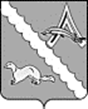 ДУМА АЛЕКСАНДРОВСКОГО РАЙОНАТОМСОЙ ОБЛАСТИРЕШЕНИЕ.2023							                                                               №с. АлександровскоеНа основании Федерального закона от 25.12.2008 года № 273-ФЗ «О противодействии коррупции», Федерального закона от 02.03.2007 года № 25-ФЗ «О муниципальной службе в Российской Федерации»Дума Александровского района Томской области РЕШИЛА:1. Утвердить Перечень должностей муниципальной службы муниципального образования «Александровский район» при замещении которых муниципальные служащие и лица, претендующие на замещение указанных должностей, представляют представителю нанимателя (работодателю) сведения о доходах, о расходах, об имуществе и обязательствах имущественного характера, а также сведения о доходах, о расходах, об имуществе и обязательствах имущественного характера своих супруги (супруга) и несовершеннолетних детей согласно приложению к настоящему решению.2. Признать утратившими силу:1) решение Думы Александровского района Томской области от 21.04.2016 № 50 «Об утверждении Перечня должностей муниципальной службы муниципального образования «Александровский район» при замещении которых муниципальные служащие и лица, претендующие на замещение указанных должностей, представляют представителю нанимателя (работодателю) сведения о доходах, о расходах, об имуществе и обязательствах имущественного характера, а также сведения о доходах, о расходах, об имуществе и обязательствах имущественного характера своих супруги (супруга) и несовершеннолетних детей»;2) решение Думы Александровского района Томской области от 15.02.2023 № 158 «О внесении изменений в решение Думы Александровского района Томской области от 21.04.2016 № 50».2. Настоящее решение опубликовать в газете «Северянка», разместить на портале Минюста России «Нормативные правовые акты в Российской Федерации» (http://pravo-minjust.ru), на официальном сайте органов местного самоуправления Александровского района Томской области (http://www.alsadm.ru/).3. Настоящее решение вступает в силу на следующий день после его  официального опубликования. Приложение к решению Думы Александровского района Томской области от 2023 №Перечень должностей муниципальной службы муниципального образования «Александровский район» при замещении которых муниципальные служащие и лица, претендующие на замещение указанных должностей, представляют представителю нанимателя (работодателю) сведения о доходах, о расходах, об имуществе и обязательствах имущественного характера, а также сведения о доходах, о расходах, об имуществе и обязательствах имущественного характера своих супруги (супруга) и несовершеннолетних детейПОЯСНИТЕЛЬНАЯ ЗАПИСКАк проекту решения Думы Александровского района Томской области«Об утверждении Перечня должностей муниципальной службы муниципального образования «Александровский район» при замещении которых муниципальные служащие и лица, претендующие на замещение указанных должностей, представляют представителю нанимателя (работодателю) сведения о доходах, о расходах, об имуществе и обязательствах имущественного характера, а также сведения о доходах, о расходах, об имуществе и обязательствах имущественного характера своих супруги (супруга) и несовершеннолетних детей»Настоящий проект решения Думы Александровского района Томской области «Об утверждении Перечня должностей муниципальной службы муниципального образования «Александровский район» при замещении которых муниципальные служащие и лица, претендующие на замещение указанных должностей, представляют представителю нанимателя (работодателю) сведения о доходах, о расходах, об имуществе и обязательствах имущественного характера, а также сведения о доходах, о расходах, об имуществе и обязательствах имущественного характера своих супруги (супруга) и несовершеннолетних детей» (далее – проект; Перечень) разработан во исполнение норм Федерального закона от 25.12.2008 года № 273-ФЗ «О противодействии коррупции», Федерального закона от 02.03.2007 года № 25-ФЗ «О муниципальной службе в Российской Федерации» в целях определения в Перечне лиц (муниципальных служащих и лиц, претендующих на указанные должности) представляющих представителю нанимателя (работодателю) сведения о доходах, о расходах, об имуществе и обязательствах имущественного характера, а также сведения о доходах, о расходах, об имуществе и обязательствах имущественного характера своих супруги (супруга) и несовершеннолетних детей».В отличие от действующего решения Думы Александровского района Томской области от 21.04.2016 № 50 «Об утверждении Перечня должностей муниципальной службы муниципального образования «Александровский район» при замещении которых муниципальные служащие и лица, претендующие на замещение указанных должностей, представляют представителю нанимателя (работодателю) сведения о доходах, о расходах, об имуществе и обязательствах имущественного характера, а также сведения о доходах, о расходах, об имуществе и обязательствах имущественного характера своих супруги (супруга) и несовершеннолетних детей» проектом дополняются 2 наименования должностей муниципальной службы, при замещении которых муниципальные служащие и лица, претендующие на замещение указанных должностей, представляют представителю нанимателя (работодателю) сведения о доходах, о расходах, об имуществе и обязательствах имущественного характера, а также сведения о доходах, о расходах, об имуществе и обязательствах имущественного характера своих супруги (супруга) и несовершеннолетних детей:- главный специалист по контролю за ремонтом и строительством;- главный специалист по внутреннему финансовому контролю.Включение наименований данных должностей в Перечень обусловлено необходимостью осуществления контроля за доходами и расходами главного специалиста по контролю за ремонтом и строительством, в должностные обязанности которого входит непосредственная работа с подрядчиками, поставщиками, исполнителями по муниципальным контрактам, договорам, соглашениям при проведении строительных и ремонтных работ, главного специалиста по внутреннему финансовому контролю, в должностные обязанности которого входит осуществление проверочных мероприятий в области финансового контроля в Администрации района, подведомственных Администрации района организациях. Включение наименований данных должностей в Перечень позволить минимизировать или вовсе исключить коррупционные риски в действиях (бездействиях) главного специалиста по контролю за ремонтом и строительством, главного специалиста по внутреннему финансовому контролю при осуществлении ими своих служебных функций.Аналогичные Перечни утверждены Думой городского округа Стрежевой решением от 15.05.2013 года № 336, Думой ЗАТО Северск решением от 24.12.2020 года № 6/19 и другими органами местного самоуправления.Возможные риски принятия проекта не выявлены. Негативные социально-экономические последствия действия проекта после его принятия отсутствуют.Принятие проекта не повлечет дополнительных расходов, покрываемых за счёт средств местного бюджета.Принятие проекта повлечёт признания утратившими силу следующим муниципальных правовых актов:1) решение Думы Александровского района Томской области от 21.04.2016 № 50 «Об утверждении Перечня должностей муниципальной службы муниципального образования «Александровский район» при замещении которых муниципальные служащие и лица, претендующие на замещение указанных должностей, представляют представителю нанимателя (работодателю) сведения о доходах, о расходах, об имуществе и обязательствах имущественного характера, а также сведения о доходах, о расходах, об имуществе и обязательствах имущественного характера своих супруги (супруга) и несовершеннолетних детей»;2) решение Думы Александровского района Томской области от 15.02.2023 № 158 «О внесении изменений в решение Думы Александровского района Томской области от 21.04.2016 № 50».В связи с принятием проекта не потребуется отмены, признания утратившими силу, приостановления, изменения каких-либо иных муниципальных правовых актов Думы Александровского района Томской области.На основании изложенного предлагаю принять настоящий проект.Главный специалист – юрист Администрации района                                                                                    Климова А.А.Согласовано:Начальник Отдела экономики Администрации Александровского района Томской областиЛутфулина Е.Л. _________________________                                       подпись, датаЗАКЛЮЧЕНИЕ ОБ ОЦЕНКЕ РЕГУЛИРУЮЩЕГО ВОЗДЕЙСТВИЯк проекту решения Думы Александровского района Томской области«Об утверждении Перечня должностей муниципальной службы муниципального образования «Александровский район» при замещении которых муниципальные служащие и лица, претендующие на замещение указанных должностей, представляют представителю нанимателя (работодателю) сведения о доходах, о расходах, об имуществе и обязательствах имущественного характера, а также сведения о доходах, о расходах, об имуществе и обязательствах имущественного характера своих супруги (супруга) и несовершеннолетних детей»В представленном проекте решения Думы Александровского района Томской области «Об утверждении Перечня должностей муниципальной службы муниципального образования «Александровский район» при замещении которых муниципальные служащие и лица, претендующие на замещение указанных должностей, представляют представителю нанимателя (работодателю) сведения о доходах, о расходах, об имуществе и обязательствах имущественного характера, а также сведения о доходах, о расходах, об имуществе и обязательствах имущественного характера своих супруги (супруга) и несовершеннолетних детей» положений, вводящих избыточные обязанности, запреты и ограничения для субъектов предпринимательской и иной экономической деятельности или способствующих их введению, а также положений, способствующих возникновению необоснованных расходов субъектов предпринимательской и иной экономической деятельности и местных бюджетов, не имеется, в связи с чем, настоящий проект не подлежит оценке регулирующего воздействия.Главный специалист – юрист Администрации района                                                                                          Климова А.АСогласовано:Начальник Отдела экономики Администрации Александровского района Томской областиЛутфулина Е.Л.__________________________              подпись, датаФИНАНСОВО-ЭКОНОМИЧЕСКОЕ ОБОСНОВАНИЕк проекту решения Думы Александровского района Томской области«Об утверждении Перечня должностей муниципальной службы муниципального образования «Александровский район» при замещении которых муниципальные служащие и лица, претендующие на замещение указанных должностей, представляют представителю нанимателя (работодателю) сведения о доходах, о расходах, об имуществе и обязательствах имущественного характера, а также сведения о доходах, о расходах, об имуществе и обязательствах имущественного характера своих супруги (супруга) и несовершеннолетних детей»Принятие проекта решения Думы Александровского района Томской области решения Думы Александровского района Томской области «Об утверждении Перечня должностей муниципальной службы муниципального образования «Александровский район» при замещении которых муниципальные служащие и лица, претендующие на замещение указанных должностей, представляют представителю нанимателя (работодателю) сведения о доходах, о расходах, об имуществе и обязательствах имущественного характера, а также сведения о доходах, о расходах, об имуществе и обязательствах имущественного характера своих супруги (супруга) и несовершеннолетних детей» не потребует дополнительных расходов, покрываемых за счет средств местного бюджета.Главный специалист – юрист Администрации района                                                                                    Климова А.А.Об утверждении Перечня должностей муниципальной службы муниципального образования «Александровский район» при замещении которых муниципальные служащие и лица, претендующие на замещение указанных должностей, представляют представителю нанимателя (работодателю) сведения о доходах, о расходах, об имуществе и обязательствах имущественного характера, а также сведения о доходах, о расходах, об имуществе и обязательствах имущественного характера своих супруги (супруга) и несовершеннолетних детейПредседатель Думы Александровскогорайона____________________ М.А. Миронова             Глава Александровского района             ____________________ В.П. Мумбер№Наименование должностей муниципальной службы, при замещении которых муниципальные служащие и лица, претендующие на замещение указанных должностей, представляют представителю нанимателя (работодателю) сведения о доходах, о расходах, об имуществе и обязательствах имущественного характера, а также сведения о доходах, о расходах, об имуществе и обязательствах имущественного характера своих супруги (супруга) и несовершеннолетних детейНаименование организаций, в штате которых имеются должности муниципальной службы, при замещении которых муниципальные служащие и лица, претендующие на замещение указанных должностей, представляют представителю нанимателя (работодателю) сведения о доходах, о расходах, об имуществе и обязательствах имущественного характера, а также сведения о доходах, о расходах, об имуществе и обязательствах имущественного характера своих супруги (супруга) и несовершеннолетних детей1Первый заместитель Главы района - начальник Отдела общественной безопасности и контролю за строительствомАдминистрация Александровского района Томской области2Заместитель Главы района по экономике и финансам - начальник Финансового отделаАдминистрация Александровского района Томской области3Заместитель Главы района - начальник Управления деламиАдминистрация Александровского района Томской области4Заместитель Главы районаАдминистрация Александровского района Томской области5Начальник Отдела бухгалтерии - главный бухгалтерАдминистрация Александровского района Томской области6Начальник Отдела экономикиАдминистрация Александровского района Томской области7Начальник Отдела имущественных и земельных отношенийАдминистрация Александровского района Томской области8Начальник Отдела опеки и попечительстваАдминистрация Александровского района Томской области9Главный специалист - юристАдминистрация Александровского района Томской области10Главный специалист по контролю за ремонтом и строительствомАдминистрация Александровского района Томской области11Главный специалист по внутреннему финансовому контролюАдминистрация Александровского района Томской области12Ведущий специалист по земле Администрация Александровского района Томской области13Ведущий специалист по поддержке предпринимательства и муниципальному заказуАдминистрация Александровского района Томской области14Ведущий специалист по имуществуАдминистрация Александровского района Томской области15Заместитель начальника - главный бухгалтерМуниципальное казенное учреждение Финансовый отдел Администрации Александровского района Томской области16Заместитель начальника – главный специалист по бюджетуМуниципальное казенное учреждение Финансовый отдел Администрации Александровского района Томской области17Главный специалист по бюджетуМуниципальное казенное учреждение Финансовый отдел Администрации Александровского района Томской области18Ведущий специалист по доходамМуниципальное казенное учреждение Финансовый отдел Администрации Александровского района Томской области19Ведущий специалист по бюджетуМуниципальное казенное учреждение Финансовый отдел Администрации Александровского района Томской области20НачальникМуниципальное казенное учреждение Отдел образования Администрации Александровского района Томской области21Начальник ОтделаМуниципальное казенное учреждение Отдел культуры, спорта и молодёжной политики Администрации Александровского района 